London Football Association Limited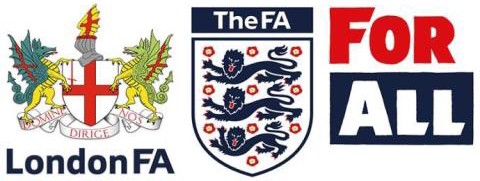 Please the read the notes to this Proxy Form carefully before completing.Name of Member / Club / League / Competition: ………………………………………………………….Address: ………………………………………………………………………………………………………………………..I, being a member of the London Football Association Limited (‘Company’), entitled to attend and vote at the Annual General Meeting (‘AGM’) hereby appoint the Chairman of the meeting or;Name of Proxy: ………………………………………………………………………………………as proxy to exercise all or any of my rights, speak and vote on my behalf at the AGM to be held on Monday 27th June 2022 and at any adjournment thereof.I would like the proxy to vote the resolution(s) proposed at the AGM as he or she sees fit or abstain in relation to any business at the meetingSigned……………………………………………………………… Date………………………………………………..Name…………………………………………………………………Notes on completion:Insert the name of the person, club, league, etc. who is the named member.If you wish to appoint a proxy other than the Chairman of the Meeting, please insert that person’s name and delete ‘the Chairman of the Meeting’. A proxy need not be a member of the Company. You are then responsible for ensuring the named person attends the meeting and is aware of your voting intentions. If you insert no name then you will have appointed the Chairman of the meeting as your proxy. If you wish your proxy to make any comments on your behalf, you will need to appoint someone other than the Chairman and give them the relevant instructions directly.Please instruct your proxy to vote for, against or withhold the vote on a particular resolution. In respect of any other business which may properly come before the meeting (including any motion to amend a resolution or to adjourn the AGM), the proxy will act at his or her discretion.As a member of the Company you are entitled to appoint a proxy to exercise all or any of your rights to attend, speak and vote at a general meeting of the Company. You can only appoint a proxy using the procedures set out in these notes.This Proxy Form must be dated and signed by the appointer.If you submit more than one valid proxy appointment, the appointment received last before the latest time for the receipt of proxies will take precedence.Completion of this form will not prevent you from subsequently attending and voting at the meeting in person, in which case any proxy appointment you have made will automatically be terminated.TO BE EFFECTIVE, THE PROXY FORM MUST BE RECEIVED BY THE COMPANY BY 5.00PM ON FRIDAY 24 JUNE 2022.If appointing a proxy, please return this form to Paul Bickerton, Chief Executive, at the London Football Association, ideally via email, Paul.Bickerton@londonfa.com, or by post: Unit 11, Hurlingham Business Park, Sulivan Road, Fulham, LONDON, SW6 3DU